Российская Федерация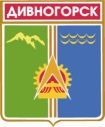 Администрация города ДивногорскаКрасноярского края П О С Т А Н О В Л Е Н И Е29.12. 2017				   г. Дивногорск		                	№  269пОб утверждении Порядка организации и проведения голосования по отбору общественных территорий, подлежащих в рамках реализации муниципальной программы формирования современной городской среды на 2018-2022 годы благоустройству в первоочередном порядке в 2018 году.В рамках реализации Федерального приоритетного проекта «Формирование комфортной городской (сельской) среды» в целях создания условий для системного повышения качества и комфорта городской среды на территории муниципального образования город Дивногорск, в соответствии с Постановлением Правительства Российской Федерации от 10 февраля 2017 № 169 «Об утверждении правил предоставления и распределения субсидий из федерального бюджета бюджетам субъектов Российской Федерации на поддержку государственных программ субъектов Российской Федерации и муниципальных программ формирования современной городской среды», руководствуясь статьей 43 Устава города Дивногорска:ПОСТАНОВЛЯЮ:1. Утвердить Порядок организации и проведения голосования по отбору общественных территорий, подлежащих в рамках реализации муниципальной программы формирования современной городской среды на 2018-2022 годы благоустройству в первоочередном порядке в 2018 году согласно приложению.2. Настоящее постановление подлежит опубликованию в средствах массовой информации и размещению на официальном сайте администрации города Дивногорска в информационно-телекоммуникационной сети «Интернет».          3. Контроль за исполнением настоящего постановления оставляю за собой.Глава города									      Е.Е. ОльПриложение к постановлению администрации города Дивногорскаот 29.12.2017 № 269пПорядокорганизации и проведения голосования по отбору общественных территорий, подлежащих в рамках реализации муниципальной программы формирования современной городской среды на 2018 - 2022 годы благоустройству в первоочередном порядке в 2018 году1. Голосование по отбору общественных территорий (далее - голосование), проводится в целях определения общественной территории, подлежащей в рамках реализации муниципальной программы формирования современной городской среды на 2018 - 2022 годы благоустройству в первоочередном порядке в 2018 году.2. Организация проведения голосования и подведения итогов такого голосования осуществляется общественной комиссией по развитию городской (сельской) среды, созданная постановлением Главы города Дивногорска (далее – общественная комиссия).3. Администрация города Дивногорска не позднее 9 января 2018 года опубликовывает в средствах массовой информации перечень всех общественных территорий, нуждающихся в благоустройстве (с учетом их физического состояния) и подлежащих благоустройству в рамках реализации муниципальной программы формирования современной городской среды на 2018 - 2022 годы. Физическое состояние общественных территорий и необходимость их благоустройства определены по результатам инвентаризации общественных территорий, проведенной в порядке, установленном постановлением Правительства Красноярского края от 18.07.2017 № 415-п.4. Общественная комиссия организует прием предложений заинтересованных лиц в целях определения перечня общественных территорий, подлежащих в рамках реализации муниципальной программы на 2018 - 2022 годы благоустройству в первоочередном порядке в 2018 году в течение не менее 30 дней со дня начала приема таких предложений при условии его завершения не позднее 9 февраля 2018 года.5. Администрация города Дивногорска в течение 5 рабочих дней со дня завершения приема предложений утверждает перечень общественных территорий, сформированный для проведения голосования по отбору общественных территорий, подлежащих в рамках реализации муниципальной программы формирования современной городской среды на 2018 - 2022 годы благоустройству в первоочередном порядке в 2018 году, а также обеспечивает опубликование указанного перечня в средствах массовой информации не позднее 16 февраля 2018 года.6. Администрация города Дивногорска не позднее 1 марта 2018 года обеспечивает подготовку и опубликование в средствах массовой информации дизайн-проектов благоустройства общественных территорий, предусмотренных перечнем, включающих, в том числе описание предлагаемых мероприятий по благоустройству, в целях ознакомления с ними всех заинтересованных лиц в течение не менее 15 календарных дней.7. Голосование по отбору общественной территории для благоустройства в первоочередном порядке в 2018 году из общественных территорий, предусмотренных перечнем, проводится 18 марта 2018 года, с предоставлением результатов такого голосования в администрацию города Дивногорска для учета указанных результатов при утверждении (корректировке) муниципальной программы на 2018 - 2022 годы.8. Общественной комиссией определяется следующее:время проведения голосования;места проведения голосования (адреса территориальных участков);форма бланка для проведения голосования по отбору общественной территории для благоустройства в первоочередном порядке в 2018 году (далее – бланк голосования);иные сведения, необходимые для проведения голосования.9. Голосование проводится на территориальных участках в местах, расположенных в зданиях избирательных участков, соответствующих месту жительства участника голосования.10. Информация о назначении голосования подлежит опубликованию в средствах массовой информации и размещению на официальном сайте органа местного самоуправления в информационно-телекоммуникационной сети «Интернет» не позднее 1 марта 2018 года.11. Общественная комиссия:организует изготовление бланков голосования (бланки голосования печатаются на русском языке);организует территориальные участки;рассматривает обращения граждан по вопросам, связанным с проведением голосования.12. Жители муниципального образования участвуют в голосовании непосредственно. Каждый житель муниципального образования, участвующий в голосовании, имеет один голос.13. Члены общественной комиссии составляют список граждан, пришедших на территориальный участок (далее – список).14. В список включаются жители, обладающие избирательным правом (далее – участник голосования), имеющие паспорт гражданина Российской Федерации или иной документ, удостоверяющий в установленном порядке личность в соответствии с требованиями законодательства Российской Федерации. В списке указываются фамилия, имя, отчество, год рождения и адрес места жительства участников голосования.15. В списке предусматриваются, в том числе:графа для проставления участником голосования подписи за полученный им бланк голосования;графа «Согласие на обработку персональных данных без передачи третьим лицам» для проставления участником голосования подписи о согласии участника голосования на обработку его персональных данных в соответствии с Федеральным законом от 27.07.2006 № 152-ФЗ «О персональных данных»;графа для проставления подписи члена общественной комиссии, выдавшего бланк голосования участнику голосования.16. Каждый участник голосования голосует за одну из предложенных общественных территорий, внесенных в бланк голосования, а также может предложить иную общественную территорию, подлежащую в рамках реализации муниципальной программы формирования современной городской среды на 2018 - 2022 годы благоустройству в первоочередном порядке в 2018 году.17. Голосование по отбору общественных территорий является рейтинговым.18. Бланк голосования выдается участнику голосования, занесенному в список. Для получения бланка голосования участник голосования предъявляет паспорт или иной документ, заменяющий паспорт гражданина, и ставит подпись в списке.19. Общественная комиссия осуществляет сбор списков и заполненных бланков голосования. 20. Общественная комиссия производит подсчет голосов в день, следующий за днем проведения голосования, путем суммирования количества голосов участников голосования, поданных за выбор общественной территории для благоустройства в первоочередном порядке в 2018 году, внесенной в бланк голосования. 21. Общественная комиссия сортирует бланки голосования для голосования, отделяет бланки голосования неустановленной формы, без наличия подписей комиссии. Такие бланки голосования упаковываются отдельно и не учитываются при подсчете голосов. 22. Недействительным признается бланк голосования, по которому невозможно определить действительную волю участника голосования. Такие бланки голосования упаковываются отдельно и не учитываются при подсчете голосов. 23. В первоочередном порядке в 2018 году подлежит благоустройству общественная территория, получившая наибольшее количество голосов жителей муниципального образования.24. Подведение итогов голосования осуществляется общественной комиссией, по результатам которой оформляется протокол голосования по отбору общественной территории, подлежащей благоустройству в первоочередном порядке в 2018 году (далее – итоговый протокол), в срок не позднее 20 марта 2018 года и передается в администрацию города Дивногорска.25. Итоговый протокол общественной комиссии должен быть сшит, пронумерован, подписан всеми присутствующими членами общественной комиссии, содержать дату и время подписания протокола. Итоговый протокол общественной комиссии составляется в двух экземплярах. 26. Сведения об итогах голосования подлежат опубликованию в средствах массовой информации, а также являются основанием для внесения изменений в муниципальную программу формирования современной городской среды на 2018 - 2022 годы, и размещаются на официальном сайте органа местного самоуправления в информационно-телекоммуникационной сети «Интернет» не позднее дня, следующего за днем подведения итогов.